2016 ANRCI / RBAV EXTRAVAGANZAEntries for the 2016 ANRCI / RBAV Extravaganza will require payment to be made when your entries are submitted. Following this, payments must be received by the final closing date for the entries – Midnight EST Sunday 10th April 2016.Payments to be made to:Account Name: Australian National Rabbit CouncilBank: WestpacAccount Number: 53 2967BSB: 036 080Please submit your payment using the following template for the description:“E Rabbiting Rabbitry”Early Bird EntriesIf your entries are received within the early bird period, you will automatically be entered in to the draw to win a single dinner dance ticket valued at $50.To be eligible for this draw your entries must be submitted to rbatconventionentries@gmail.com by midnight EST Sunday 14th February 2016.Conditions of Entry SubmissionOnce submitted, the number of entries received may only be increased but not decreased. If you submit 10 exhibits for any of the available shows you may make changes or additions to these initial 10 but no refunds shall be offered should you decide not to exhibit all entries on the day.PenningAll exhibits must be penned on the day by the official opening time of the show.Exhibits must be penned in a suitable pen for the exhibit, with a maximum of three sides covered - The weather may not be extreme however we openly welcome members of the public to attend and view exhibits from outside the show arena.Main show: $3.50 for breed classes $1.00 for side classes – Capped at $45Specialty shows: $2.50 for breed classes $1.00 for side classes – Capped at $35 per showIf more than 12 entries are required please use a second page and indicate as suchThe final show schedule will be decided at the Show Secretary’s discretion from entries received by midnight EST Sunday 14th February 2016Early bird entries will close midnight EST Sunday 14th February 2016Entries will close midnight EST Sunday 10th April 2016 – Email entries to rbavconventionentries@gmail.com2016 ANRCI / RBAV EXTRAVAGANZA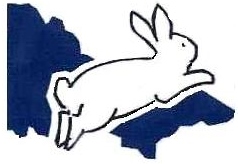 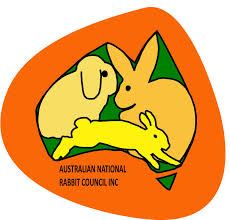 					Full Name:						Club:			Postcode:						Contact #:				Registered Prefix:						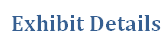 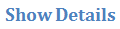 Entry #BreedColourAgeSexIDExhibit Name123456789101112Entry #MainO/BJuv.Y.S.SO/BJuv.FancyO/BJuv.LopO/BJuv.FurO/BJuv.RexO/BJuv.FibreScClPl/CoComMRS123456789101112